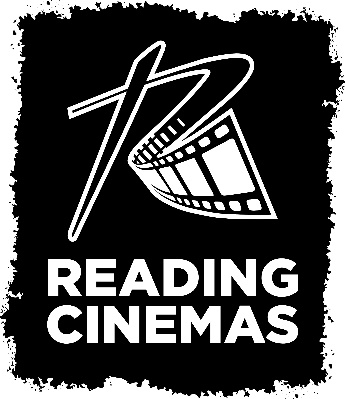 Thu & FriBefore 6pmThu & FriAfter 6pmAll Day Sat & SunMon, Tue, Wed all dayPremium 1 $16$18$18$16Premium 2 $16$18$18$16Cinema 3 $12$14$14$12Cinema 4 $12$14$14$12Cinema 5 (Titan Screen with Dolby Atmos)$14$16$16$14Cinema 6 $12$14$14$12Cinema 7 $12$14$14$12Cinema 8 $12$14$14$12